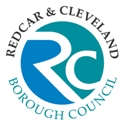 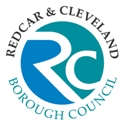 Reporting line:Job Purpose:	Under the guidance of the Libraries and Customer Service Team Leader; to develop skills, knowledge and experience in all aspects of Libraries and Customer Services within a Customer Service and Library environment, working towards an NVQ Level 2 in Customer Service.Relationships:Accountable to:	Libraries and Customer Service Team LeaderAccountable for: 	N/AGeneral Contacts:	Colleagues within Libraries and Customer Services, other Council Departments, other agencies and members of the public.Key duties and responsibilities:To attend college, educational sessions and other Council training development sessions, such as local induction in line with the apprenticeship post.Provide high quality Library services and customer service to the citizens of the Borough, elected Members, partners and other stakeholders. Respond accurately and competently to all enquiries, and, where necessary, pass service requests to the appropriate back office recipient.  To deal with customer calls to the switchboard, and face to face enquiries in Libraries as well as all types of general council and environmental enquiries.To support the service team by taking customer enquiry details in order to offer a call back during busier periods.To take payments for service requests and library transactions and to be responsible for the accuracy of all such transactions handledMeet defined and agreed performance standards for all aspects of the roleMaintain accurate records on the appropriate ICT systemsMaintain complete confidentiality in respect of calls/enquiries handled, except where it is appropriate to report suspected wrong-doing (e.g. criminal activity or child abuse); to alert the team leader to any such suspicions. 9.	To demonstrate a commitment to developing personal skills in accordance 	with the apprenticeship framework10.	To meet deadlines associated with progression throughout the full 	apprenticeship period.11.	To complete assignments/projects which relate to the apprenticeship 	framework meeting target dates.General/Corporate Responsibilities:To undertake such duties as may be commensurate with the seniority of the postTo ensure that the Council’s corporate Health & Safety policy is followed and training is undertaken in all pertinent health and safety proceduresTo partake in the Council’s and Directorate’s staff training and development policies as well as the Council’s system of performance appraisalTo treat all information gathered for the Council and Directorate, either electronically or manually, in a confidential mannerAll employees are required to demonstrate a commitment when carrying out their duties which promotes and values diversity and the equality of opportunity in relation to employees and service users which is in line with the Council’s Equality & Diversity Policy.To be responsible for identifying and managing all risks associated with the job role through effective application of internal controls and risk assessments to support the achievement of Corporate and Service objectivesTo ensure the highest standards of customer care are met at all timesTo ensure the principles of Value for Money in service delivery is fundamental in all aspects of involvement with internal and external customersTo ensure that the highest standards of data quality are achieved and maintained for the collection, management and use of data.To positively promote the welfare of children, young people, and vulnerable adults and ensure that it is recognised that Safeguarding is everyone's responsibility; and to engage in appropriate training and development opportunities which enhance an individual’s knowledge and skill in responding to children, young people and vulnerable adults who may be in need of safeguarding.Last Updated: October 2020		Author: Tanya Clark METHOD OF ASSESSMENT: (*M.O.A.)A = APPLICATION FORM   C = CERTIFICATE   E = EXERCISE   I = INTERVIEW   P = PRESENTATION   T = TEST   AC = ASSESSMENT CENTRER = REFERENCEPost TitleLibraries and Customer Service ApprenticeLibraries and Customer Service ApprenticeLibraries and Customer Service ApprenticeLibraries and Customer Service ApprenticeLibraries and Customer Service ApprenticeJE Reference N/AGrade ApprenticeN/APOST TITLEGRADELibrary and Customer Service ApprenticeApprenticeNOTE TO APPLICANTSWhilst all points on the specification are important, those listed in the essential column are the key requirements.  You should pay particular attention to those points and provide evidence of meeting them. Failure to do so may mean that you will not be invited for interview.CRITERIANECESSARY REQUIREMENTSNECESSARY REQUIREMENTS* M.O.A.EssentialDesirableEXPERIENCEMust be able to demonstrate an interest in public front facing services such as Libraries and Customer ServicesExperience of working in a front facing public service environment. A, C, ISKILLS AND ABILITIESAbility to use Microsoft Office to produce a variety of documentsAbility to communicate clearly face to face and over the telephone to a variety of peopleAbility to input text and figures into a computer system accuratelyGeneral knowledge of office proceduresBasic knowledge of Local Government administrationI, RjoEDUCATION/ QUALIFICATIONS/ KNOWLEDGECommitment to attend appropriate training to attain an appropriate NVQ qualification or equivalentGCSE grade 3 or D in Maths and English or equivalent Functional Skills level 1.Commitment to attend any training deemed necessary to carry out a role in Customer ServicesCommitment to attend training to attain the appropriate level of Maths and English if these have not already been achieved.English Language and Maths GCSE (or equivalent) at grade 4 or higher (Grade C or higher) or equivalent Functional Skills Level 2.A, COTHER REQUIREMENTSFlexible approach to work by responding to the needs of the services including, at times, requirements to work beyond normal working hoursCommitment to own continuous personal and professional developmentStrong team player, committed to an ethos of continuous improvementWillingness to wear a uniform if necessaryEvidence of own continuous personal and professional developmentA, I, CCOMMITMENT TO EQUAL OPPORTUNITIESCommitment to equal opportunities and the ability to recognise the needs of different service usersEvidence of having completed training in  equality and diversity awarenessA,ICOMMITMENT TO SERVICE DELIVERY/ CUSTOMER CARECommitment to provide a customer-focussed service Evidence of surpassing customer expectations or service targets / goalsA,I